LAOS ESSENTIEL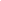 SAISON 2019-20207 JOURS / 6 NUITS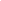 Itinéraire en bref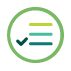 TEMPS FORTSTransports variés  à chaque étape avec des menus de spécialités locales sélectionnés.Programme en immersion culturelle approfondie.Découverte du plateau des Bolavens, célèbre pour son café laotienVisite des cascades Tad Fane et Tad YuangDégustation dans une plantation de caféDécouverte de la région des 4000 îlesBalade sur l’île de Done Khone en vélo ou tuk tukVisite des impressionnantes chutes de LippiCroisière en bateau à la recherche des dauphins de l’IrrawaddyDécouverte du site de Wat Phou classé au Patrimoine mondial de l’humanité de l’UNESCOParticipation à la cérémonie des offrandes à Luang PrabangDécouverte des cascades de Kuang Si et pique-niqueDécouverte de la ville coloniale de Luang Prabang en tuk tukCroisière privative vers les grottes de Pak OuDégustation d’alcool de riz dans un village artisanalDîner spectacle avec danses traditionnelles Itinéraire détailléJOUR 1 : ARRIVEE A PAKSE – CHAMPASSAKArrivée à Paksé. Bienvenu au Laos !Votre guide et voiture privée vous accueilleront pour vous conduire à votre hôtel à Champasak pendant environ 1 heure en route pour l’enregistrement.Paksé est une petite ville intéressante avec ses bâtiments coloniaux et chinois et son immense marché local, où l’on trouve toute sorte de produits frais. Paksé est proche de la plupart des attractions principales du sud du Laos, à savoir : les prestigieux temples préangkoriens de Wat Phou, le plateau des Bolavens avec ses plantations de café et ses cascades, ainsi que les paisibles 4000 îles.Dîner et nuit à l’hôtel.Distances et temps de trajet :Aéroport de Paksé – Paksé (4 km) : 15 minJOUR 2 : CHAMPASSAK – BOLAVENS – CHAMPASSAK                                         Après le petit déjeuner, départ pour le Plateau des Bolavens, une région montagneuse à la maison à des dizaines de tribus des collines, des cascades et des plantations de café et de thé.
Les premiers arrêts se feront aux cascades Tad Fane et Tad Yuang. Tad Fane est un ensemble de cascades jumelles de 120 mètres de haut formées par les eaux à la fusion des rivières Champy et Pak Koot. Ces chutes impressionnantes sont situées sur le bord de la zone protégée Dong Hua Sao, à 38 km de Paksé (Note : les niveaux d'eau peuvent varier en fonction de la saison des pluies précédente).
Faites ensuite une courte escale à Paksong, la petite capitale du café. Ensuite, continuez vers l'est pour atteindre le Sinouk Coffee Resort. Un expert du café vous guidera à travers les plantations de café et vous en apprendra davantage sur la façon dont les caféiers sont cultivés et les différentes étapes de traitement des grains.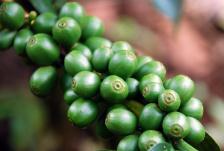 
Après la visite, dégustez un délicieux déjeuner. La plupart des fruits et légumes proviennent du jardin bio du Resort. Après le déjeuner, vous aurez bien sûr la chance de goûter différents types de café.
Apres votre visite, retour à Paksé et continuez à rouler vers le sud de la province de Champasak pendant environ 1 heure.Dans l’après-midi temps libre.Dîner et nuit à l’hôtel.Distances et temps de trajet :Champasak –Paksé (30 km) : 50 minPaksé – Plateau des Bolavens (38 km) : 45 minJOUR 3 : CHAMPASSAK – 4000 ILES – CHAMPASSAK                                                   Départ à 08h00 pour une journée de découverte de la région connue localement sous le nom de Sipandon (« 4000 îles »). Dans cette belle région, le Mékong atteint 14 kilomètres de large, et des milliers de petites îles parsèment la voie navigable.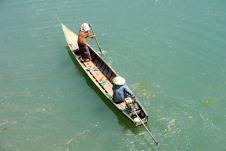 Prenez d’abord la route pendant environ deux heures jusqu’au village de Ban Nakasan. De là, vous prendrez un bateau local vers la paisible île de Done Khone, où les plantations et les villages rudimentaires sont presque tout ce que vous pourrez trouver. Le meilleur moyen d’explorer l’île est de se balader en vélo, ou en tuk-tuk si vous préférez.  Visitez les impressionnantes chutes de Lippi, situées à l'ouest de Don Khone, proche de la frontière cambodgienne. Leur nom d'origine, Tad Somphamit, signifie « esprit de piège » car selon la croyance locale, les chutes agissent comme un piège pour les mauvais esprits.Les îles ont joué un rôle important au cours de la période coloniale française puisqu’elles lient le Laos au Cambodge et au Vietnam du Sud. Pour traverser les chutes d'eau, un pont et un chemin de fer ont été construits, l'endroit idéal pour se reposer et apprécier la vue.Commencez par un court trajet en bateau qui vous donnera peut-être la chance d'apercevoir le dauphin Irrawaddy rare (non garanti).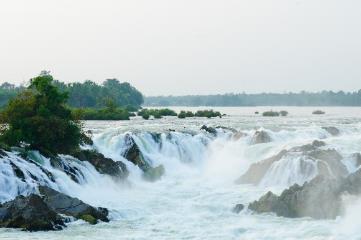 Continuez votre exploration tout en vous posant, observez les gens du pays et prenez votre temps. Le déjeuner dans un restaurant local est inclus.Le dernier endroit de cette région à découvrir sera les imposantes cascades Khone Papheng, où vous pourrez vous détendre et profiter de la vue. Il s’agit de la seule partie de Mékong ou il est impossible de naviguer en bateau et vous verrez pourquoi !Retour vers le continent en bateau et puis retour à votre hôtel en voiture, pour à temps pour le coucher du soleil.Dîner et nuit à l’hôtel.Distances et temps de trajet :Champassak – Ile de Khong (100 km) : 1 heure 30 minJOUR 4 : CHAMPASSAK – VAT PHOU – PAKSE / LUANG PRABANG                                   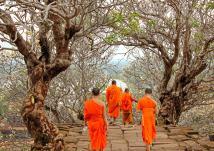 Après le petit-déjeuner, transfert à Wat Phou.Reconnu par l’UNESCO au Patrimoine mondial de l’humanité, le Wat Phou est un spectaculaire temple préangkorien qui prend place aux côtés des rizières et des cours d’eau du sud du Laos. Le temple fut construit sur trois niveaux : le niveau inférieur est centré sur le réservoir d'eau et la promenade, le deuxième niveau est constitué de pavillons quadrangulaires avec des galeries de sculptures, et le niveau  supérieur est le sanctuaire lui-même. Le temple a été construit  par les souverains de l'empire Khmer avant la construction du temple d’Angkor. Le temple a été le centre économique et politique le plus important de la région et est encore considéré comme l'un des temples les plus vénérés du Laos.Déjeuner dans un restaurant local.Transfert retour vers Done Daeng.Puis, transfert à l’aéroport de Paksé pour votre prochain vol.Vol suggéré :Départ de Paksé à 16h20 par QV514 (Lao Airlines), arrivée à Luang Prabang à 18h00.Arrivée à Luang Prabang. Votre guide et chauffeur privés vous accueilleront pour vous guider à votre hôtel pour l’enregistrement. Bienvenu dans la capitale spirituelle du Laos !Dîner et nuit à l’hôtel.Distances et temps de trajet :Champassak – Wat Phou (9 km) : 15 minAéroport de Luang Prabang – Luang Prabang (4 km) : 15 minJOUR 5 : LUANG PRABANG – KUANG SI – LUANG PRABANG                                        Pour les lève-tôt, profitez d’une visite très particulière à l'aube et observez les moines recueillir l'aumône.  Quand le soleil commence à s'élever, de longues lignes de moines en robe couleur safran quittent leurs temples et déambulent pieds nus dans les rues pour collecter des offrandes auprès des habitants de Luang Prabang. C'est une cérémonie magnifique et sereine qui met en valeur la spiritualité du peuple du Laos.Retour à l'hôtel pour le petit-déjeuner.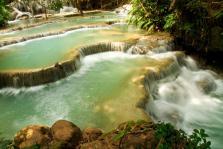 Après le petit-déjeuner, vous allez transférer ensuite en bateau vers les cascades de Kuang Si. Sur le chemin, vous traverserez de magnifiques paysages de rizières, des collines, des petits villages et profiterez de points de vue exceptionnels sur le Mékong. En arrivant aux cascades de Kuang Si, détendez-vous et profitez du magnifique cadre naturel. Pour les plus aventureux, il est possible de grimper au sommet de la cascade par un chemin escarpé où une vue imprenable vous attend.Profitez d'un délicieux pique-nique à côté de la cascade. Ces chutes d’eau dévalent plusieurs niveaux de formations calcaires, créant une série de bassins d’eau turquoise, l’idéal pour se rafraichir lors d’une journée chaude (veuillez garder une tenue décente).Avant de partir, vous pourrez également visiter le sanctuaire des ours géré par la « Fondation de Libération des Ours ». Il y a actuellement 23 ours noirs d'Asie qui vivent dans ce centre. Ces ours ont été sauvés du braconnage qu’ils subissent du fait de l'utilisation de leur bile dans la médecine chinoise.Après votre visite, transfert en véhicule à votre hôtel.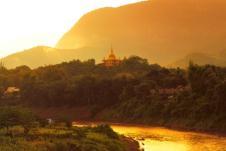 Cet après-midi, découverte de la ville en Tuk Tuk  qui vous en apprendra davantage sur cette ville classée au Patrimoine mondial de l’UNESCO depuis 1995. Vous commencerez par Wat Xieng Thong, le temple le plus photographié à Luang Prabang. Situé à l’extrémité de la péninsule, au bord du Mékong, ce temple fut construit en 1560 par le roi Setthathirat, et la librairie fut ajoutée en 1828.Continue votre visite au Wat Visoun et son fameux stupa en forme de pastèque, fruit qui lui à donner son nom.OPTION : Cérémonie du BaciDans la soirée, vous aurez la chance de participer à une cérémonie traditionnelle lao unique : Le Baci est célébré en l’honneur d’un mariage, d’une naissance, pour accueillir des amis, de la famille. C’est aussi un moyen de porter chance et bonheur aux autres. Les lao croient que chaque personne possède 32 esprits qui constituent l’essence spirituelle du corps. 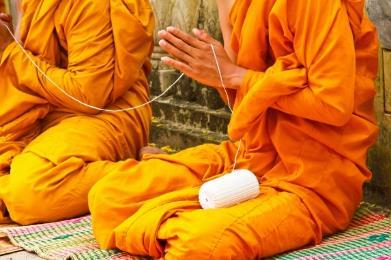 Le Baci est la cérémonie rituelle utilisée pour rappeler les esprits qui se seraient échappés du corps. Pendant le Baci, des plateaux de fleurs et des friandises sont préparés puis touchés par les participants au son d’un mantra bouddhiste. Après les chants, de petites cordelettes de cotons sont attachées aux poignets des participants en leur adressant une prière individuelle.   Dîner dans un restaurant local.Nuit à Luang PrabangDistances et temps de trajet :Luang Prabang – Kuang Si (32 km) : 1 heureJOUR 6 : LUANG PRABANG – PAK OU – LUANG PRABANG                                          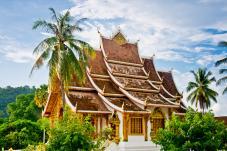 Après le petit-déjeuner, vous serez transféré l’ancien Palais Royal, devenu aujourd’hui le musée national. Continuez à pied jusqu’au Wat Mai, temple réputé pour ses bas-reliefs en or.Puis, vous embarquerez ensuite à bord d’un bateau traditionnel privé pour une croisière de deux heures sur le fleuve Mékong vers les grottes de Pak Ou. Appelées localement Tam Ting, ces grottes nichées dans une falaise de calcaire abritent des milliers de statues de Bouddha laquées or. La taille des statues varie de quelques centimètres à la hauteur d'un être humain. Ces grottes sont une destination prisée pour les pèlerinages locaux, en particulier aux alentours de Pi Mai (nouvel an laotien, en avril).Pendant la croisière, admirez les différents cours d’eau, utilisés traditionnellement comme le principal mode de transport local. Ces voies navigables continuent encore aujourd’hui d'être utilisées de cette manière dans de nombreuses régions du pays et le bateau local est certainement l’une des plus respectueuses façons de découvrir la vie des habitants le long des rivières. Observez les activités quotidiennes des pêcheurs, la façon dont ils jettent élégamment leurs filets et dont ils dépendent de l’eau pour vivre. Pour les villages installés le long du Mékong, la rivière joue un rôle crucial dans leur vie quotidienne et représente souvent le seul moyen de transport et de commerce. Déjeuner dans un restaurant local.Après avoir visité les grottes, remontez à bord du bateau pour la croisière retour vers Luang Prabang. Si le temps le permet, arrêtez-vous en route, arrêt à Ban Xang Hay, un village qui se spécialise dans la fabrication traditionnelle d’alcool de riz. Le reste du temps libre.Dîner avec danse traditionnelle au restaurant Sonphao.Nuit à Luang PrabangDistances et temps de trajet :Luang Prabang – Grottes de Pak Ou en bateau : 2 heuresJOUR 7 : LUANG PRABANG – DEPART                                                                             After your breakfast, your private car and driver will meet you at your hotel and transfer you to the airport for your departure.Distances et temps de trajet :Luang Prabang – Aéroport de Luang Prabang (4 km) : 15 minFIN  DE  NOS  SERVICESNOTES IMPORTANTESAu cas où le séjour tombe sur peak season, les périodes du Nouvel an bouddhique, Nouvel an lunaire, Noel et Nouvel an grégorien, les prix pourront être révisés car certains hôtels appliquent un supplément pour la chambre ainsi que pour les repas de réveillon.Les horaires et tarifs des vols peuvent être sujets sans préavis à modification de la part des compagnies aériennes.Les chambres dans les hôtels y compris le jour d’arrivée sont disponibles uniquement à partir de 14h. Toutefois, nous ferons le maximum en fonction des disponibilités pour obtenir une remise à disposition avant cette heure contractuelleDans le cas d'une augmentation significative du carburant, nous serons dans l'obligation de revoir nos tarifs et nous nous en réservons le droit. Nous espérons que ce ne sera pas nécessaire et ferons en sorte que ça n'arrive pas. Dans le cas où nous serions obligés de revoir nos tarifs vous en serez informés 30 jours avant au plus tard. Les visites et les excursions mentionnées au programme peuvent être modifiées ou inversées en fonction des particularités locales ou des conditions climatiques.Pour l’obtention de votre visa, le passeport doit être valable plus de six mois après la date de retour.Avant votre départ, nous vous recommandons fortement la souscription à une assurance voyage (frais médicaux, rapatriement, bagages, annulation de séjour, …)JOURITINÉRAIREREPASJOUR 1ARRIVEE A PAKSE – CHAMPASSAK-/-/DJOUR 2CHAMPASSAK – BOLAVENS – CHAMPASSAKB/L/DJOUR 3CHAMPASSAK – ILE DE KHONG – 4000 ILES – CHAMPASSAKB/L/DJOUR 4CHAMPASSAK – WAT PHOU – PAKSE / LUANG PRABANGB/L/DJOUR 5LUANG PRABANG – KUANGSI – LUANG PRABANGB/L/DJOUR 6LUANG PRABANG – PAK OU – LUANG PRABANGB/L/DJOUR 7LUANG PRABANG – DEPARTB/-/-Remarques : B = Petit-déjeuner / L = Déjeuner / D = DînerRemarques : B = Petit-déjeuner / L = Déjeuner / D = DînerRemarques : B = Petit-déjeuner / L = Déjeuner / D = Dîner